T.C.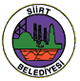 SİİRT BELEDİYE MECLİSİMECLİS KARAR ÖZETLERİSayı: 54203903-301.05.01-12						      Toplantı Tarihleri : 06-10/12/2021Dönemi/Ayı: 2021/Aralık2021 YILI ARALIK AYI MECLİS TOPLANTISINDAALINAN KARAR ÖZETLERİ          1- Gündem dışı gelen ve gündeme alınıp görüşülmesine oybirliğiyle kabul edilen; İlimiz Merkez İlçesi, Yeni Mahallede bulunan Mülkiyeti Hazineye ait olup Millet Bahçesi yapılmak üzere; İl Özel İdaresine tahsis edilen alan üzeninde; İller bankasından sağlanan ödenek ile yapımı tamamlanmak üzere olan Millet Bahçesinin Siirt İl Özel İdaresi İl Genel Meclisinin 04. 11. 2021 tarih ve 58 nolu kararı ile kullanım hakkının Belediyemize devir edilen Millet Bahçesinin Bakım, Onarım, Güvenlik, İşletme Temizlik, Elektrik, Su, Doğalgaz vb. tüm giderlerinin Siirt Belediyesi Turizm Gayrimenkul Üretim Sanayi ve Ticaret A.Ş. tarafından karşılanmak üzere Millet Bahçesi içerisinde yer alan Belediyemize ait Sosyal Tesisinin işletme hakkının 5393 sayılı Belediye Kanununun 75. Maddesine göre Siirt Belediyesi Turizm Gayrimenkul Enerji Üretim Sanayi ve Ticaret A.Ş.'ye 10 (on) yılığına devredilmesine, Belediye Meclisinin 2021 Yılı Aralık Ayı Toplantısının 06.12.2021 tarihli 1. Birleşiminin 1. Oturumunda oybirliğiyle karar verildi.                          Osman HACİBEKTAŞOĞLUVali/Belediye Başkan Vekili          2- Gündem dışı gelen ve gündeme alınıp görüşülmesine oybirliğiyle kabul edilen; 5018 Sayılı Kamu Mali Yönetimi ve Kontrol Kanunun 9. Maddesi ve  5393 Sayılı Belediye Kanunun 41. maddesi gereğince Belediyemiz 2022 Yılı Bütçe Performans Programının uygulanmasına, Belediye Meclisinin 2021 Yılı Aralık Ayı Toplantısının 06.12.2021 tarihli 1. Birleşiminin 1. Oturumunda oybirliğiyle karar verildi.          3- Gündem dışı gelen ve gündeme alınıp görüşülmesine oybirliğiyle kabul edilen; İlgi dilekçeyle Siirt İli Merkez İlçesi Conkbayır Mahallesi 312. Sokağa Şehit Davut İLBAŞ isminin verilmesi talep edilmiş olup; 5393 Sayılı Kanunun 18. Maddesinin 'n' bendine göre, "Meydan, cadde, sokak, park, tesis ve benzerlerine ad vermek; mahalle kurulması, kaldırılması, birleştirilmesi, adlarıyla sınırlarının tespiti ve değiştirilmesine karar vermek; Beldeyi tanıtıcı amblem, flama ve benzerlerini kabul etmek belediye meclisinin kararı onayı ile olur." maddesine istinaden Conkbayır Mahallesinde bulunan 312. Sokağa Şehit Davut İLBAŞ isminin verilmesine,  Belediye Meclisinin 2021 Yılı Aralık Ayı Toplantısının 06.12.2021 tarihli 1. Birleşiminin 1. Oturumunda oybirliğiyle karar verildi. 4- Gündem dışı gelen ve gündeme alınıp görüşülmesine oybirliğiyle kabul edilen; Siirt İli Merkez Organize Sanayi içerisinde bulunan yolların 5393 sayılı kanunun 18/t maddesi gereğince BSK Asfalt seriminin yapılmasına, Belediye Meclisinin 2021 Yılı Aralık Ayı Toplantısının 06.12.2021 tarihli 1. Birleşiminin 1. Oturumunda oybirliğiyle karar verildi. 5- Gündem dışı gelen ve gündeme alınıp görüşülmesine oybirliğiyle kabul edilen; 17.11.2020 tarihli ve 31307 sayılı Resmî Gazete’ de yayımlanarak yürürlüğe giren 7256 sayılı Bazı Alacakların Yeniden Yapılandırılması ile Bazı Kanunlarda Değişiklik Yapılması Hakkında Kanun’un (7256sayılı Kanun) 26’ncı maddesi ile 3194 sayılı İmar Kanunu’na “Elektronik haberleşme altyapılarında yapı ruhsatı alınması” başlıklı Ek Madde9eklenmesi sonucu elektronik altyapılar için ruhsat düzenlenmesi gerekmekte olup:3194 sayılı İmar Kanunu Ek Madde 9:''Dördüncü fıkradaki kule ve direkler hariç, Devletin hüküm ve tasarrufu altındaki yerler ile umumi hizmet alanları gibi kamu hizmetine tahsis edilmiş tüm alanlar ile kamu veya özel mülkiyete tabi arsa ve arazilerde yapılacak olan 5/11/2008tarihli ve 5809 sayılı Elektronik Haberleşme Kanunu kapsamında Elektronik haberleşme istasyonlarının kurulumuna mahsus on beş metreden yüksek kule ve direkler ile bunlara ait zorunlu altyapı unsurları 1/1000 ölçekli uygulama imar planlarında, alan fonksiyonu tahdidi olmaksızın ve herhangi bir bedel, ücret ve harç alınmaksızın gösterilir. Devletin hüküm ve tasarrufu altındaki yerler ile umumi hizmet alanları gibi kamu hizmetine tahsis edilmiş tüm alanlar ile kamu veya özel mülkiyete tabi arsa ve arazilerde; 1/1000 ölçekli uygulama imar planlarında gösterilen kule ve direkler ile bunlara ait zorunlu altyapı unsurları için ruhsat alınır. Ruhsat başvurularında yatay ve dikey görünüşü ihtiva eden kroki ile statik ve elektrik projeleri dışında herhangi bir proje veya belge istenemez. Ruhsat başvurusuna malik ya da tasarruf sahibi ile işletmeci arasında yapılan kiralamaya veya kullanıma ilişkin belge eklenir. Bu kule veya direkler ile kurulumu bunlarla birlikte yapılacak elektronik haberleşme cihazlarına ait bulunduğu konteyner, kabin, kabinet ve benzeri altyapı unsurları için tekruhsat düzenlenir.1/1000ölçekli uygulama imar planlarında gösterilmeyen ve yüksekliği on beş metreden fazla olmayan elektronik haberleşme istasyonlarının Devletin hüküm ve tasarrufu altındaki yerler ile umumi hizmet alanları gibi kamu hizmetine tahsis edilmiş tüm alanlar ile kamu veya özel mülkiyete  tabi arsa ve araziler de kurulumuna mahsus kule ve direkler ile bunlara ait zorunlu altyapı unsurlarına ,statik bakımından sakınca olmadığına dair inşaat mühendislerince hazırlanacak raporun sunulması, fennî mesuliyetin üstlenilmesi, malik ya da tasarruf sahibi ile işletmeci arasında yapılan kiralamaya veya kullanıma ilişkin belgenin sunulması ve Bilgi Teknolojileri ve İletişim Kurumunun ilgili mevzuatında belirlenen gerekli ve yeterli koruma mesafesinin bırakılması ile yer seçim belgesinin alınmış olması kaydıyla başkaca bir şart aranmaksızın ilgili İdarelerce izin verilir. Yapı ve binalarda kule ve direkler ile bunlara ait zorunlu altyapı unsurlarına; yüksekliği on metreden az olmak, statik ve elektrik bakımından sakınca olma- dığına dair inşaat ve elektrik/elektronik mühendislerince hazırlanacak rapor ile bu meslek mensuplarınca fennî mesuliyetin üstlenildiğine dair taahhütname verilmek ve malik ya da tasarruf sahibi ile işletmeci arasında yapılan kiralamaya veya kullanıma ilişkin belgenin sunulması kaydıyla başkaca bir şart aranmaksızın ilgili idarece izin verilir. İkinci fıkra uyarınca yapılan ruhsat ve yapı kullanma izin belgesi başvurularında 26/5/1981 tarihli ve 2464sayılı Belediye Gelirleri Kanunu uyarınca ruhsat harcı ve yapı kullanma izin harcı alınır. Üçüncü ve dördüncü fıkralar uyarınca yapılan izin başvurularında ruhsat harcı ve yapı kullanma izin harcı tutarı toplamı kadar izin belgesi bedeli alınır. Bu madde kapsamında, ruhsat harcı, yapı kullanma izni harcı ve izin bedeline esas olan haberleşme istasyonlarına mahsus kule ve direkleri nalanı [taban alanı *(yükseklik/5)] şeklinde hesaplanır. Bunlar dışında herhangidir harç, ücret ve bedel alınamaz. Her tür elektronik haberleşme cihazları ile bu cihazların teknik donanım ve bileşenleri izin veya ruhsata tabi değildir. Ancak ikinci, üçüncü ve dördüncü fıkra uyarınca kule ve direkler ile konteyner, kabin, kabinet için yapılan ilk izin veya ruhsat başvurusunda elektronik haberleşme cihazları ile teknik donanımları statik projelerde veya raporlarda gösterilir. Elektronik haberleşme cihazları ile teknik donanımlarında; teknoloji değişikliği, ilavesi veya revizyon yapılması durumunda bu hususlar için ayrıca proje veya rapor düzenlenmez. Elektronik haberleşme istasyonları için kamu kurum veya kuruluşları tarafından yer kullandırılması hâlinde; sözleşme uyarınca tahsil edilecek yıllık yer kullanım bedeli, büyükşehir belediyelerinde Ulaştırma ve Altyapı Bakanlığının yer seçim belgesi için belirlediği ücretin beş katını, diğer yerlerde üç katını geçemez. Bu hükme aykırı yapılan sözleşmeler geçersizdir. Elektronik haberleşme istasyonlarının kurulumuna mahsus kule, direk, konteyner, kabin, kabinet gibi altyapı unsurlarının imar planlarında gösterilmesi, bunların kurulumu için yapılacak ruhsat veya izin başvurularında sunulacak projeler raporlar, bilgi ve belgeler, bunlara mahsus izin belgesi, yapı ruhsatı ve yapı kullanma izin belgesine ilişkin usul ve esaslar Ulaştırma ve Altyapı Bakanlığının uygun görüşü alınarak Bakanlıkça yönetmelikle düzenlenir. 'hükmü gereğince söz konusu haberleşme altyapıları için gereken belge ve projelerin Belediyemize sunulması sonucunda altyapılar ruhsatlandırılacak olup;5393 sayılı Belediye Kanunu Madde 18 f) fıkrası;'' Kanunlarda vergi, resim, harç ve katılma payı konusu yapılmayan ve ilgililerin isteğine bağlı hizmetler için uygulanacak ücret tarifesini belirlemek ''hükmü gereğince söz konusu haberleşme altyapıları için 2021 yılında Belediye Meclisi tarafından alınması gereken harç tarifesi ekteki listede belirtildiği şekilde uygulanmasına ve geçmiş yıllara ait bedelin 655 sayılı KHK ve 27.12.2012 tarihli 28510 sayılı Resmi Gazetede yayınlanan ilgili Yönetmelik hükümleri gereği geçmiş 5 yılın bedelinin idarece belirlenerek tahsil işlemlerine başlanmasına,  Belediye Meclisinin 2021 Yılı Aralık Ayı Toplantısının 06.12.2021 tarihli 1. Birleşiminin 1. Oturumunda oybirliğiyle karar verildi.6- Gündem dışı gelen ve gündeme alınıp görüşülmesine oybirliğiyle kabul edilen; Şehrimizde spor altyapısına büyük katkı sunan ve faaliyetlerini kısıtlı ekonomik imkanlarla sürdüren, Amatör kulüplerimize maddi katkı sağlanması amacıyla, Spor İşleri Müdürlüğünün talep yazıları üzerine aşağıda adı geçen her Amatör Spor Kulübüne 10.000.00 TL olmak üzere toplamda 5 Amatör Kulübe 50.000.00 TL. 5393 Sayılı Belediye Kanununun 14. Maddesinin (b) fırkası gereğince nakdi yardım olarak verilmesine, ayrıca Spor Müdürlüğü Bütçesi ile bütçe tertibinin oluşturulmasına, Belediye Meclisinin 2021 Yılı Aralık Ayı Toplantısının 06.12.2021 tarihli 1. Birleşiminin 1. Oturumunda oybirliğiyle karar verildi.7- Belediye ve Bağlı Kuruluşları ile Mahalli İdare Birlikleri Norm Kadro İlke ve Standartlarına Dair Yönetmelik’in “Ek-2: Belediye ve Bağlı Kuruluşları ile Mahalli idare birlikleri norm kadro standartları cetvelleri”  B5 gurubunda bulunan Belediyemizin teknik personel kadrolarından (V sayılı liste) 1 adet 5 dereceli Tekniker  kadrosunun ihdas edilmesine, Belediye Meclisinin 2021 Yılı Aralık Ayı Toplantısının 07.12.2021 tarihli 1. Birleşiminin 1. Oturumunda oybirliğiyle karar verildi.           8- 1- Siirt Belediye Meclisini 03.02.2017 tarihli ve 54203903-301.05-22 sayılı kararı ile yürürlüğe giren " T Plakalı Ticari Taksi İşletme Yönetmeliği’nin 3'üncü maddesinin 3'üncü, 4'üncü, 5'inci ve 11'inci paragraflarında geçen "Destek" ibaresinin yerine gelmek üzere "Ulaşım" ibaresini olarak değiştirilmesine;	2- 8'inci maddesinin d) bendinin kaldırılmasına, kalan diğer harfleri sıralamasının değiştirilmesine ve o) bendinin n) bendi olarak değişeceğinden n) bendinde geçen "Mart" ibaresinin yerine gelmek üzere "Ocak" ibaresi olarak değiştirilmesine; 	3- 9'uncu maddesinin a) bendinin 3 yerinde geçen "Destek" ibaresinin yerine gelmek üzere "Ulaşım" ibaresi olarak değiştirilmesine;	4- 20'inci maddesinin j) bendinde "Destek" geçen ibarenin yerine gelmek üzere "Ulaşım" olarak ibaresi olarak değiştirilmesine;	5- 21'inci maddesinin a) paragrafının sonuna "Arabaların ortasına denk gelecek şekilde mavi-beyaz damalı 10-15 cm aralığında kuşak olacaktır" gelecek şekilde eklenmesine  ve d) bendinin Takside şoför dahil yolcu kapasitesinin en çok 4+1 olması zorunludur ibaresinden sonra gelmek üzere ". Aracın ruhsatında otomobil yazılan ise ruhsattaki koltuk sayısı ne olursa olsun taksi statüsünde sayılacaktır. Araç ruhsatında otomobil yazılmayan hafif ticari araçlar (kamyonet yazılanlar vb.)  taksi statüsünde kabul edilecektir. Hafif ticari araç yazılan araçlarda ise koltuk sayısı en fazla 4+1 olacaktır." ibarelerinin eklenmesine; 	6- 23'üncü maddesinin a) bendinde geçen "Mart" ibaresinin yerine gelmek üzere "Ocak" olarak değiştirilmesine;	7- 27'inci maddesinin k) bendinde geçen "Mart" ibaresinin yerine gelmek üzere  "Ocak" olarak değiştirilmesine, 	Yukarıda belirtilen T Plakalı Yönetmenlikteki maddelerin değiştirilmesine, Belediye Meclisinin 2021 Yılı Aralık Ayı Toplantısının 07.12.2021 tarihli 1. Birleşiminin 1. Oturumunda oybirliğiyle karar verildi. 9- Belediyemiz sınırları içerisinde (T) plaka ile yolcu taşımacılığı yapan taksicilerin kullanacağı taksimetre, kilometre başı ve şehir içi kısa mesafe (indir bindi) ücret tarifelerinin aşağıda belirtildiği şekilde uygulanmasına, Belediye Meclisinin 2021 Yılı Aralık Ayı Toplantısının 07.12.2021 tarihli 1. Birleşiminin 1. Oturumunda oybirliğiyle karar verildi.10- Belediyemiz sınırları içerisinde toplu taşıma yapan (D) plakalı ticari araçlar, (T) plaka ile yolcu taşımacılığı yapan taksiciler için çalışma  harç bedelinin aşağıda belirtildiği şekilde uygulanmasına, Belediye Meclisinin 2021 Yılı Aralık Ayı Toplantısının 08.12.2021 tarihli 1. Birleşiminin 1. Oturumunda oybirliğiyle karar verildi.11- Mahalli İdareler Bütçe ve Muhasebe Yönetmeliğinin 36. Maddesi gereğince ekli tabloda yazılı bulunan, bütçe ödenekleri artan birimlerden, bütçeleri yetersiz olan birimlere Fonksiyonel Sınıflandırmanın Birinci Düzeyleri arası aktarım yapılmasına, Belediye Meclisinin 2021 Yılı Aralık Ayı Toplantısının 08.12.2021 tarihli 1. Birleşiminin 1. Oturumunda oybirliğiyle karar verildi. 12- Siirt ili Merkez ilçesi Ulus Mahallesi 646 Sokak No:24'te bulunan taziye evine 5393 sayılı Belediye Kanununun 18/n maddesi gereğince Şeyh Muhyettin ORAN isminin verilmesine, Belediye Meclisinin 2021 Yılı Aralık Ayı Toplantısının 09.12.2021 tarihli 1. Birleşiminin 1. Oturumunda oybirliğiyle karar verildi.13- Siirt İl Emniyet Müdürlüğü'nün 04.11.2021 tarih ve 330 sayılı yazısı ile mülkiyeti Belediyemize ait olan İnönü Mahallesi 9 ada 1 nolu parselin İl Emniyet Müdürlüğü'ne bedelsiz tahsis edilmesi istenmiştir. Mülkiyeti Belediyemize ait olan İnönü Mahallesi 9 ada 1 nolu parselin 5018 sayılı Kamu Mali Yönetimi ve Kontrol Kanunu'nun 45. maddesinin 3. fıkrası gereğince İl Emniyet Müdürlüğü'ne tahsis edilerek Emniyet Hizmet Binası, Emniyet Lojmanları yapmak veya Emniyet hizmetlerinde kullanılmak kaydı ile Maliye Hazinesi adına bedelsiz olarak devredilmesi hususu ile iş bu devir ile birlikte Tapu kütüğünün beyanlar hanesine "Bu taşınmaz Emniyet Hizmet Binası, Emniyet Lojmanları veya Emniyet hizmetlerinde kullanılmak kaydıyla İl Emniyet Müdürlüğü'ne hizmet süresi devam edinceye kadar tahsis edilmek şartıyla, Maliye Hazinesi adına bedelsiz olarak devir edilmiştir. İş bu taşınmaz devir amacı dışında kullanılamaz ve aynı amaçla dahi olsa 3. kişilere devredilemez. Devir amacına uygun olarak kullanılmadığının tespiti veya 3. kişilere devir edilmesi halinde, Siirt Belediyesi'nin talebi üzerine devralan Maliye Hazinesi'nin muvaffakatına veya herhangi bir hükme gerek olmaksızın tapu idaresince devreden kamu idaresi adına re 'sen tescil edilir." şeklinde belirtme konulmasına, Belediye Meclisinin 2021 Yılı Aralık Ayı Toplantısının 09.12.2021 tarihli 1. Birleşiminin 1. Oturumunda oybirliğiyle karar verildi.      14- Siirt İli, Merkez İlçesi, Evren Mahallesinde bulunan 46271526 UİP nolu, 250 ada 33 nolu parsele ait plan değişiklik dosyası incelendiğinde; Mevcut imar planında Emsal: 1.50, Yençok:15.50 Ayrık Nizam 5 Katlı Konut Alanı olarak planlanmıştır. Öneri değişiklik ile ön cepheden 3 metre, yan cephelerinden 3 metre çekme,Emsal: 1.50, Ayrık Nizam 4 Katlı Konut Alanı olarak planlanması talep edilmektedir. İmar Planı Değişikliği Açıklama Raporu ve paftaları incelendiğinde; İmar Planı Değişikliğine Dair Değer Artış Payı Hakkında Yönetmeliği’nin“Değer artış payına konu olmayan alanlar ve işlemler” başlıklı 7. Maddesinin (5)Yapı ve nüfus yoğunluğunu artırmamak, düzenleme ortaklık payı olarak ayrılan alanlardan azalmaya neden olmamak kaydı ile ada veya parsel bazında yol düzenlemelerine, cephe hattı düzeltmelerine, imar hattı düzenlemesine konu plan değişikliklerinden,…değer artış payı alınmaz.” hükmü gereğince, yapılacak plan değişikliği ile kat adedinde herhangi bir artış olmadığı, kat yüksekliğinin düşürüldüğü ve yoğunluk artışı meydana gelmeyeceğinden, İmar Kanununun Ek 8. Maddesinde belirtilen sosyal ve teknik altyapı alanı ayrılmasına ve değer artışı hesabı yapılmasına ihtiyaç olmadığı anlaşılmıştır. 3194 sayılı İmar Kanunu, Planlı Alanlar İmar Yönetmeliği, Mekânsal Planlar Yapım Yönetmeliğinin ve ilgili diğer mevzuat esas alınarak, Komisyonumuzca dosya üzerinde ve bahse konu alanda yapılan çalışmalar sonucu; ön cepheden 3 metre, yan cephelerinden 3 metre çekme, Emsal: 1.50, Ayrık Nizam 4 Katlı Konut Alanı olarak planlanmasına, Belediye Meclisinin 2021 Yılı Döneminin Aralık Ayı Olağan Toplantısının 10.12.2021 tarihli 5. Birleşiminin 1. Oturumunda oybirliğiyle karar verildi.15- Siirt Üniversitesi Rektörlüğü, Yapı İşleri ve Teknik Daire Başkanlığı 'nın 23.09.2021 tarih ve E-70192238-754-21874 sayılı yazısında; Siirt Üniversitesi Yerleşkesine ait 1/5000 ölçekli Nazım imar planı,1/1000 uygulama imar planı değişikliği ve ilavesi dosyasının Belediye Meclisinde onaylanması talep edilmektedir. Siirt İli, Merkez İlçesi, Pınarca Köyünde bulunan 56290189 UİP ve 56398717 NİP nolu, Siirt Üniversitesi yerleşkesine ait plan değişikliği ve ilave dosyası incelendiğinde; Mevcut planda Emsal: 0.40, Yençok: Serbest Üniversite Alanı olarak planlanmıştır. Öneri değişiklik ve ilave ile alınmış olan kurum görüşlerinde belirtilen hususlar göz önünde bulundurularak Emsal: 0.40, Yençok: 18.50 Üniversite Alanı olarak planlanması talep edilmektedir. 3194 sayılı İmar Kanunu, Planlı Alanlar İmar Yönetmeliği ve ilgili diğer mevzuat esas alınarak, Komisyonumuzca dosya üzerinde ve bahse konu alanda yapılan çalışmalar sonucu; Siirt Üniversitesi Rektörlüğü,Yapı işleri ve Teknik Daire Başkanlığı’nın talep yazısı, Çevre Şehir Bakanlığı, Mekânsal Planlama Genel Müdürlüğü ve diğer kurumların görüş yazıları esas alınarak paftaların gösterildiği şekilde belirtilen Üniversite Yerleşkesi Alanının Emsal:0.40, Yençok:18.50 Üniversite Alanı planlanmasına, Belediye Meclisinin 2021 Yılı Döneminin Aralık Ayı Olağan Toplantısının 10.12.2021 tarihli 5. Birleşiminin 1. Oturumunda oybirliğiyle karar verildi.16- Siirt İli, Merkez İlçesi, Doğan Mahallesinde bulunan 56981651 UİP ve 5638683 NİP nolu, 416 ada 7 nolu parsele ait plan değişiklik dosyası incelendiğinde; Mevcut imar planındaEmsal:2.00 Hmax:24.50 Ticaret Alanı bir kısmı da yol olarak planlanmıştır. Öneri değişiklik ile birlikte; söz konusu parselin 22 metrelik yol ile bölünüp batı tarafında kalan kısmının çekme mesafeleri yapıldığında yapılaşmaya elverişli olmayan alan oluşacağı sebebi ile söz konusu alanda herhangi bir yapı ve nüfus yoğunluğu olmayacak şekilde 22 metrelik imar yolunun416 ada 7 nolu parselin sınırına kaydırılması talep edilmektedir. İmar Planı Değişikliği Açıklama Raporu ve paftaları incelendiğinde; İmar Planı Değişikliğine Dair Değer Artış Payı Hakkında Yönetmeliği’nin“Değer artış payına konu olmayan alanlar ve işlemler” başlıklı 7. Maddesinin (5)Yapı ve nüfus yoğunluğunu artırmamak, düzenleme ortaklık payı olarak ayrılan alanlardan azalmaya neden olmamak kaydı ile ada veya parsel bazında yol düzenlemelerine, cephe hattı düzeltmelerine, imar hattı düzenlemesine konu plan değişikliklerinden,…değer artış payı alınmaz.” hükmü gereğince, yapılacak plan değişikliği ile düzenleme ortaklık payı olarak ayrılan alanlardan herhangi bir azalma olmayacağı ve yapı ve nüfus yoğunluğu artışı meydana gelmeyeceğinden, İmar Kanununun Ek 8. Maddesinde belirtilen sosyal ve teknik altyapı alanı ayrılmasına ve değer artışı hesabı yapılmasına ihtiyaç olmadığı anlaşılmıştır.  3194 sayılı İmar Kanunu, Planlı Alanlar İmar Yönetmeliği, Mekânsal Planlar Yapım Yönetmeliğinin ve ilgili diğer mevzuat esas alınarak, Komisyonumuzca dosya üzerinde ve bahse konu alanda yapılan çalışmalar sonucu;herhangi bir yapı ve nüfus yoğunluğu olmayacak şekilde 22 metrelik imar yolunun 416 ada 7 nolu parselin sınırına kaydırılacak şekilde planlanmasına, Belediye Meclisinin 2021 Yılı Döneminin Aralık Ayı Olağan Toplantısının 10.12.2021 tarihli 5. Birleşiminin 1. Oturumunda oybirliğiyle karar verildi.17- Siirt İli, Merkez İlçesi, Bahçelievler Mahallesinde bulunan 56638289 UİP ve 568816897 NİP nolu, 314 ada 3 nolu parsele ait plan değişiklik dosyası incelendiğinde; Mevcut imar planında Bitişik Nizam 7 Katlı Konut Alanı olarak planlanmıştır. Öneri değişiklik ile tüm cephelerden 5 metre çekme, zemin+asma üstü katlarda yapılacak iki yapı arası mesafe 9 metre uygulanacak şekilde zemin+asma katta Taks:0.50, üst katlarda Taks:0.40 Ayrık Nizam 8 Katlı Konut+Ticaret Alanı olarak planlanması talep edilmektedir. İmar Planı Değişikliği Açıklama Raporu ve paftaları incelendiğinde; Söz konusu parsel içerisinde metruk durumda binanın olduğu, binanın çevreye can ve mal güvenliği tehlikesi oluşturduğundan plan değişikliği talep edildiği anlaşılmıştır. İmar Planı Değişikliğine Dair Değer Artış Payı Hakkında Yönetmeliği’nin“ Değer artış payına konu olmayan alanlar ve işlemler” başlıklı 7. Maddesinin (1) 16/5/2012 tarihli ve 6306 sayılı Afet Riski Altındaki Alanların Dönüştürülmesi Hakkında Kanun kapsamındaki; a) Riskli alanlardan ,b) Rezerv yapı alanlarından,c) İçerisindeki yapıların riskli yapı olarak tespit edildiği parsellerde, riskli yapının mer-i imar planı  ve plan notları ile verilmiş emsale esas inşaat alanının bir buçuk katına kadar artan kısmına ilişkin plan değişikliklerinden,(2) Kamu yatırımları ile kamu mülkiyetindeki alanlardan,(3) Mazbut ve mülhak vakıflara ait alanlardan,(4) İmar planlarında yençok: Serbest olarak belirlenmiş yüksekliklerin 3194 sayılı Kanunun 8 inci maddesinin birinci fıkrasının (b) bendinde belirtilen usullere göre yapılacak imar planı değişikliklerinden, (5)Yapı ve nüfus yoğunluğunu artırmamak, düzenleme ortaklık payı olarak ayrılan alanlardan azalmaya neden olmamak kaydı ile ada veya parsel bazında yol düzenlemelerine, cephe hattı düzeltmelerine, imar hattı düzenlemesine konu plan değişikliklerinden,…değer artış payı alınmaz.” hükmü gereğince, Yapılacak plan değişikliği ile konut kullanımının taks oranı ve katı değişmediğinden dolayı nüfus yoğunluk artışı meydana gelmeyeceği, İmar Kanununun Ek 8. Maddesinde belirtilen sosyal ve teknik altyapı alanı ayrılmasına ihtiyaç olmadığı, kat artışı, inşaat yoğunluğu artışı ve fonksiyon değişikliği için yukarıda belirtilen maddenin 3. Fıkrası gereğince değer artışı payına konu olmayan alanlar içerisinde olduğu anlaşılmıştır. 3194 sayılı İmar Kanunu, Planlı Alanlar İmar Yönetmeliği, Mekânsal Planlar Yapım Yönetmeliğinin ve ilgili diğer mevzuat esas alınarak, Komisyonumuzca dosya üzerinde ve bahse konu alanda yapılan çalışmalar sonucu; tüm cephelerden 5 metre çekme, zemin+asma üstü katlarda yapılacak iki yapı arası mesafe 9 metre uygulanacak şekilde zemin+asma katta Taks:0.50, üst katlarda Taks:0.40  Ayrık Nizam 8 Katlı Konut+Ticaret Alanı olarak planlanmasına, Belediye Meclisinin 2021 Yılı Döneminin Aralık Ayı Olağan Toplantısının 10.12.2021 tarihli 5. Birleşiminin 1. Oturumunda oybirliğiyle karar verildi.            18- Siirt Valiliği, İl Milli Eğitim Müdürlüğünün 26.11.2021 tarih ve E-43941728-754-37716902 sayılı plan değişikliği talebi yazısı ile 56703542 UİP ve 56627734NİP nolu, Siirt ili, Merkez İlçesi, Bahçelievler Mahallesinde bulunan 462 Ada 9,12nolu parseller için hazırlanan plan değişiklik dosyası incelendiğinde; Mevcut imar planında 462 ada 9 nolu parsel İlköğretim Tesis Alanı ve 462 Ada 12 noluparsel ise kısmen Yol kısmen Resmi Kurum Alanı olarak planlanmıştır. Öneri değişiklik ile bölgenin ihtiyacı göz önünde bulundurularak 462 ada 9 nolu parselde bulunan Eğitim Tesis alanına, parselin güneydoğu cephesinde bulunan imar yolunun güvenlik yolu gerekçesiyle kapalı olduğu, kullanılmadığı ve İlköğretim Tesis alanı ihtiyacı doğrultusunda 462 ada 12 nolu parseli kapsayan imar yolundan ihtiyaca istinaden ada ayırma çizgisiyle bir kısmının eklenmesi ile oluşan yeni imar adası İlköğretim Tesis Alanı olarak planlanması talep edilmektedir. İmar Planı Değişikliği Açıklama Raporu ve paftaları incelendiğinde; Eğitim Tesisi alanına bir kısmı eklenen imar yolunun güvenlik gerekçesi ile kapalı olduğu ve söz konusu imar yolunun her iki tarafında bulunan imar yollarının sürekliliği olduğu görülmüştür. 3194 sayılı İmar Kanunu, Planlı Alanlar İmar Yönetmeliği, Mekânsal Planlar Yapım Yönetmeliğinin ve ilgili diğer mevzuat esas alınarak, Komisyonumuzca dosya üzerinde ve bahse konu alanda yapılan çalışmalar sonucu; 462 ada 9 nolu parselde bulunan Eğitim Tesisi alanına 462 ada 12 nolu parseli kapsayan imar yolundan ihtiyaca istinaden ada ayırma çizgisiyle bir kısmının eklenmesi ile oluşan yeni imar adası İlköğretim Tesis Alanı olarak planlanmasına, Belediye Meclisinin 2021 Yılı Döneminin Aralık Ayı Olağan Toplantısının 10.12.2021 tarihli 5. Birleşiminin 1. Oturumunda oybirliğiyle karar verildi.            Belediye Meclisinin 2022 yılı Ocak ayı Meclis toplantısının,  03.01.2022 Pazartesi günü saat: 10.00’da Başkanlık Makam Odasında yapılmasına, oybirliğiyle karar verildi.